CANCIONES RETIRO ODEC – CARABAYLLO 2012IGLESIA PEREGRINATodos unidos formando un solo cuerpo/ un pueblo que en la pascua nació/ miembros de Cristo en sangre redimidos. /  Iglesia Peregrina de Dios. /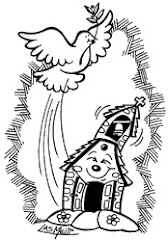 Vive en nosotros la fuerza del Espíritu  que el hijo desde el padre envió/ el nos alienta,  nos guía y alimenta. / Iglesia Peregrina de Dios 
SOMOS EN LA TIERRA SEMILLA DE OTRO REINO/ SOMOS TESTIMONIO DE AMOR./   PAZ PARA LAS GUERRAS Y LUZ ENTRE LAS SOMBRAS, / IGLESIA PEREGRINA DE DIOS 

Rugen tormentas  y a veces nuestra barca / parece que ha perdido el timón / miras con miedo y no tienes confianza / Iglesia  Peregrina de Dios. / Una esperanza nos llena de alegría /  presencia que el Señor prometió / vamos cantando el viene con nosotros. / Iglesia Peregrina de Dios.
Todos nacidos en un solo bautismo / unidos en la misma comunión / todos viviendo en una misma casa. / Iglesia Peregrina de Dios.  / Todos prendidos en una misma suerte / unidos a la misma salvación / somos un cuerpo y Cristo es la cabeza.  Iglesia Peregrina de Dios.SEÑOR TEN PIEDADSEÑOR TEN PIEDAD DE NOSOTROS (2v)CRISTO JESUS TEN PIEDAD DE NOSOTROS (2v)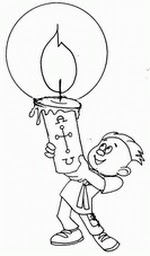 OH SEÑOR TEN PIEDAD DE NOSOTROS (2v)GLORIA GIOMBINIGloria, Gloria Dios en lo alto del cielo.  Gloria. Y en la tierra, y en la tierra,  paz a los hombres  que ama el Señor.Te alabamos (2v), te bendecimos (2v), te adoramos (2v, te  glorificamos (2v). Te damos gracias, por tu inmensa Gloria.Señor Hijo Único,  Jesucristo Señor Dios, Cordero de Dios, Hijo del Padre. Tú que quitas el pecado, el pecado del mundo. Ten piedad de nosotros. Ten piedad de nosotros. Tú que quitas el pecado, el pecado del mundo. Atiende, atiende a nuestras súplicas. Tú que estás a la derecha, a la derecha  de Dios Padre. Ten piedad de nosotros  Ten piedad de nosotros.Porque sólo Tú eres Santo (2v),  Sólo Tú Señor (2v), sólo tú altísimo (2v) Jesucristo (2v) Con el Espíritu Santo,  En la Gloria de Dios Padre.  Amen (2v). TE OFRECEMOS ESTE NUEVO DÍATe ofrecemos este nuevo día  y el deseo inmenso de vivir, acéptalo Señor, nuestra vida, está puesta en nuestras manos esperándote, esperando tu vuelta Señor.Acepta Señor, nuestro trabajo  y esta lucha diaria por vivir y el fruto de la tierra que brota con amor, y este pan que ahora nos va a alimentar, este pan que muchos no tendrán.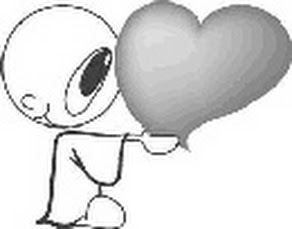 Para algunos lo días solo pasan para muchos estos días pesan  bregar  de sol a sol, tragando su sudor,  pobre rey del mundo, “corona de sal”, acepta nuestro dolor.Te ofrecemos nuestras esperanzas por lograr un mundo donde estar. Tu pobres se levantan. Tu pueblo en marcha está. Nadie se acomode el Señor vendrá, Acepta nuestro riesgo de vivir. SANTO CHILENOSanto es el Señor digno de alabanza a El poder, el honor y la gloria (2v)Hosanna (3v) oh Señor.Bendito es el que viene en el nombre del Señor Con todos tus sanos cantamos para ti (2v)PAZ SEÑOR EN EL CIELO Y LA TIERRAPaz Señor en el cielo y la tierra, / paz Señor en las olas del mar / paz Señor en las flores que mueve sin saberlo la brisa al pasar.  / Tú que haces las cosas tan bellas  y les das una vida fugaz / pon Señor tu mirada sobre ellas y devuelve a los hombres tu paz. /  Hoy he visto Señor en el cielo suspendido en un rayo de luz / dos palomas que alzaban el vuelo con sus alas en forma de cruz. / Haz que vuelvan de nuevo a la tierra las palomas que huyeron Señor / y la llama que enciende la guerra se consuma con la paz y el amor. / Paz, paz, paz, Señor. Paz, paz, paz, Señor./.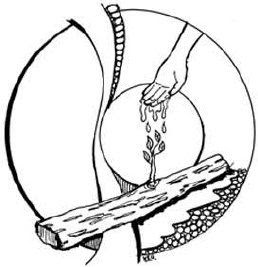 ID Y ENSEÑADSois la semilla que ha de crecer,  sois estrella que ha de brillar,  sois levadura, sois grano de sal,  antorcha que ha de alumbrar.  Sois la mañana que vuelve a nacer,  sois la espiga que empieza a granar,  sois aguijón y caricia a la vez,  testigos que voy a enviar. ID, AMIGOS, POR EL MUNDO  ANUNCIANDO EL AMOR,  MENSAJEROS DE LA VIDA,  DE LA PAZ Y EL PERDÓN.  SED, AMIGOS, LOS TESTIGOS  DE MI RESURRECCIÓN, ID LLEVANDO  MI PRESENCIA, CON VOSOTROS ESTOY. Sois una llama que ha de encender  resplandores de fe y caridad.  Sois los pastores que han de guiar  al mundo por sendas de paz.  Sois los amigos que quise escoger, sois palabra que intento gritar,  sois reino nuevo que empieza  a engendrar justicia, amor y verdad. Sois fuego y savia que vine a traer,  sois la ola que agita la mar;  la levadura pequeña de ayer  fermenta la masa del pan.  Una ciudad no se puede esconder  ni los montes se han de ocultar,  en vuestras obras que buscan el bien,  los hombres al Padre verán....EL ALFAREROGRACIAS, QUIERO DARTE POR AMARME. GRACIAS QUIERO DARTE YO A TI, SEÑOR. HOY SOY FELIZ  PORQUE TE CONOCÍ, GRACIAS POR AMARME A MI TAMBIÉN.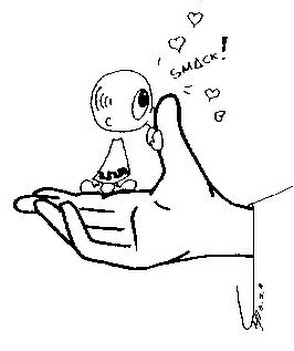 
Yo quiero ser, Señor, amado como el barro  en manos del alfarero toma mi vida, hazla de nuevo. Yo quiero ser un vaso nuevo  Te conocí, y te ame. Te pedí perdón y mee escuchaste. Si te ofendí, perdóname, Señor. Pues te amo y nunca te olvidaré. TU ERES DIOSTu eres Dios / Santa Hostia blanca, / y de rodillas vengo a adorarte, / oye mi ruego, Señor Jesucristo, / Dios de los pobres. (2v)/Tu siendo Dios / te hiciste hombre, / y eres el hijo de María Virgen, / aunque te has ido estás con nosotros / en la Eucaristía. (2v)Esta hostia blanca era solo pan, / pero ahora deja de ser pan, / porque es el Cuerpo de Jesucristo al que adoramos. (2v)En este cáliz había solo vino, / pero ahora deja ser vino / porque es la Sangre de Jesucristo a la que adoramos.Jesucristo, hijo de María / que por salvarnos en la cruz has muerto, / resucitando has subido al cielo donde reinas. JUNTO A TI MARÍAJunto a ti María, como un niño quiero estar,  tómame en tus brazos, guíame en mi caminar.  quiero que me eduques, que me enseñes a rezar,  hazme transparente, lléname de paz. 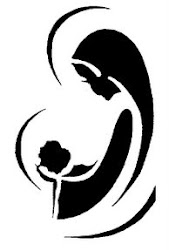 
MADRE, MADRE, MADRE, MADRE (2v)

Gracias Madre mía por llevarnos a Jesús.  Haznos más humildes, tan sencillos como Tú. 
Gracias Madre mía por abrir tu corazón,  porque nos congregas y nos das tu amor.
Nota: Canciones que se encuentran en las hojas de celebraciones:Pescador de hombres. (Vigilia día Viernes)Magnificat. (Vigilia día Viernes)Alma Misionera.  (Vigilia día Viernes)Cantemos al amor de los amores. (Adoración día Sábado)Danos hoy hambre de Dios. (Adoración día Sábado)Sáname Señor. (Liturgia penitencial día Sábado)Hijo pródigo. (Liturgia penitencial día Sábado)Hazme un instrumento de tu paz. (Liturgia penitencial día Sábado)Gloria de los niños. (Liturgia penitencial día Sábado)María de Nazaret. (Liturgia penitencial día Sábado)